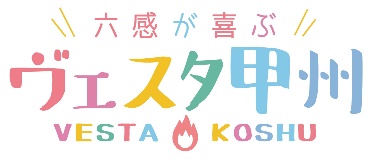 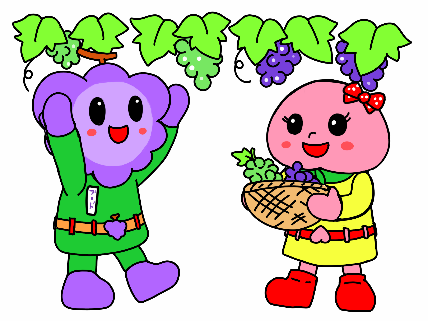 プロフィールプロフィール氏名(ニックネーム可)年齢20代・30代・40代・50代・60代・70代以上居住地市内：塩山・勝沼・大和　　市外：出身地職業TELMAIL